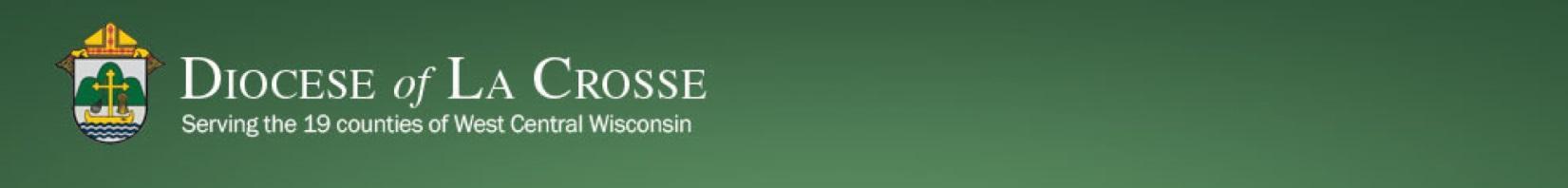 Chancery Bulletin - Vol. 7, No. 12.2 | December 13, 2022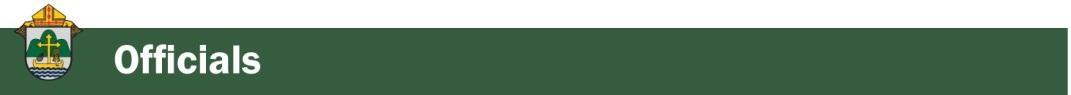 No items this week.<<Top >>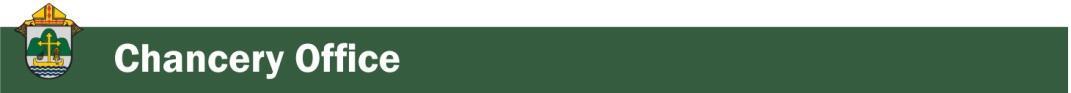 Chancellor Very Rev. William Dhein – 608.791.2655 | wdhein@diolc.orgThe Curia offices will be closed the week between Christmas and New Year’s, December 26 through December 30, 2022.  The offices will reopen on Monday, January 2, 2023.  We will not be publishing a Chancery Bulletin on December 27.<<Top >>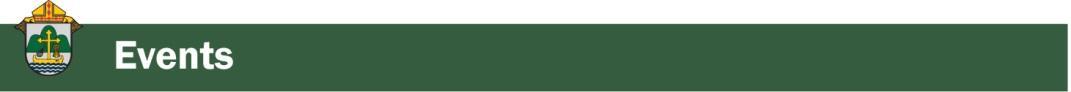 As of Dec. 13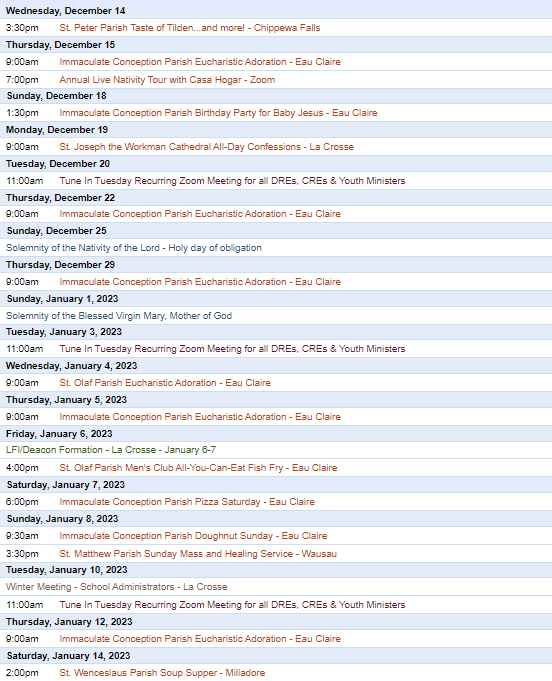 To get your parish events listed on the diocesan calendar, diolc.org/calendar, and in Catholic Life magazine, please send an email to datebook@diolc.org. Make sure you include the following details: date, beginning/ending times, event location, description, menu and cost, etc. If you have any questions, please call Pam Willer at 608.788.1524 for more information.<<Top >>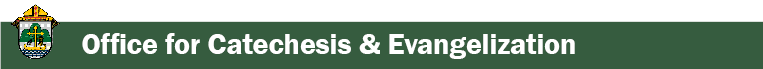 Director: Ann Lankford – 608.791.2658 | alankford@diolc.orgEucharistic Revival - Prayer CardA Prayer Card for the Eucharistic Revival is now available.  Parishes are invited to sign up the number of cards needed at the link, where the Prayer Card can be viewed.  There is no charge. docs.google.com/forms/d/e/1FAIpQLSd5pg-UvAQhrETb02zdYqt9z4ELphCrmFaFACZZMV44Ry77IQ/viewformReminder: For your parish bulletinEucharistic Revival - Don’t miss it!We can always deepen our understanding and devotion to this great mystery of Jesus’ true Presence in the Eucharist. The National Eucharistic Revival is a three-year movement in the United States, sponsored by the U.S. Bishops. This is an extremely significant time to fully realize that the Eucharist is the most important place of encounter with Jesus and is the foundation of our Catholic Faith. Don’t miss it! The Parish Advent Series provides a starting point.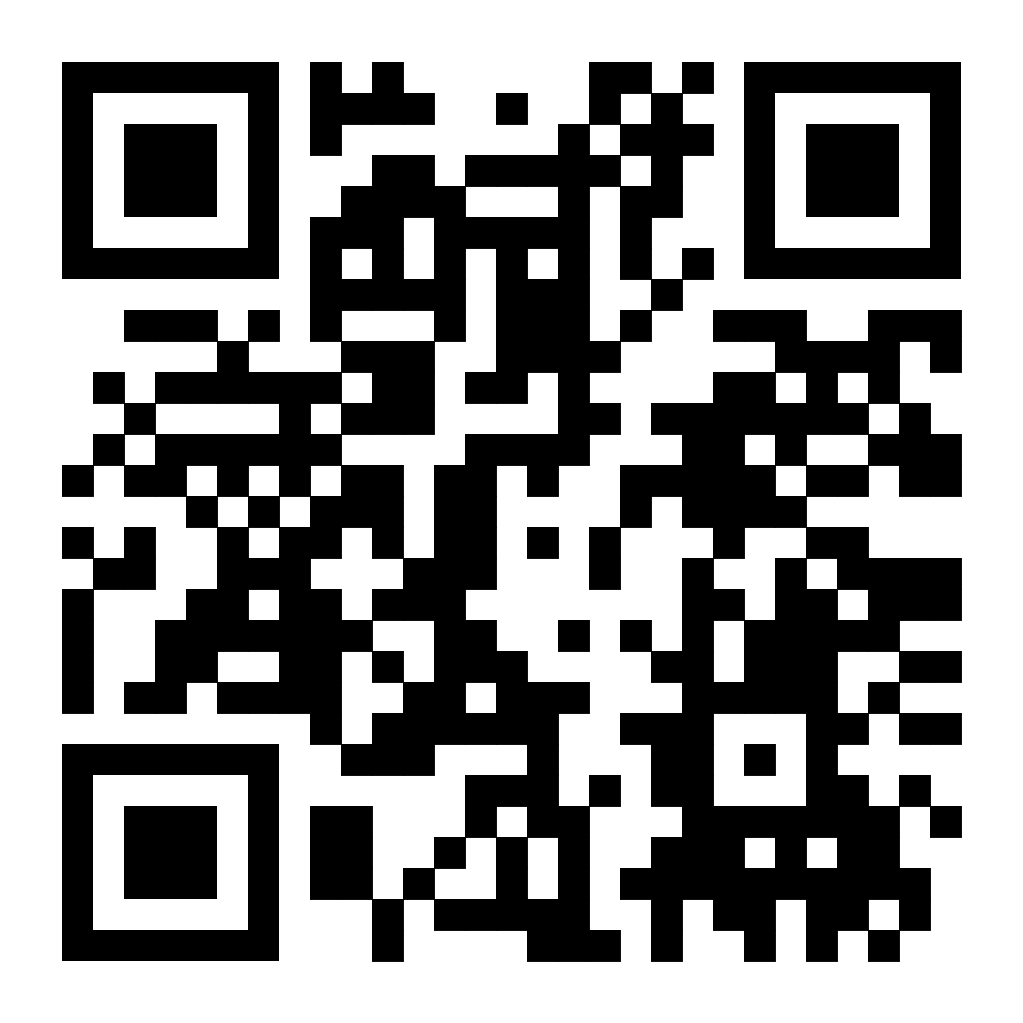 Reminder: For your parish bulletinParish Advent Series All are invited to participate in the Advents Series that will help prepare our mind and heart for Christmas and deepen our understanding of the Eucharist. The following are the titles and presenters of these recordings. The recordings are 40-45 minutes, with discussion questions provided at the following link: diolc.org/catechesis People may be part of an organized group at the parish or watch virtually from home. All of our weekly advent videos can be found by following the QR code on the left.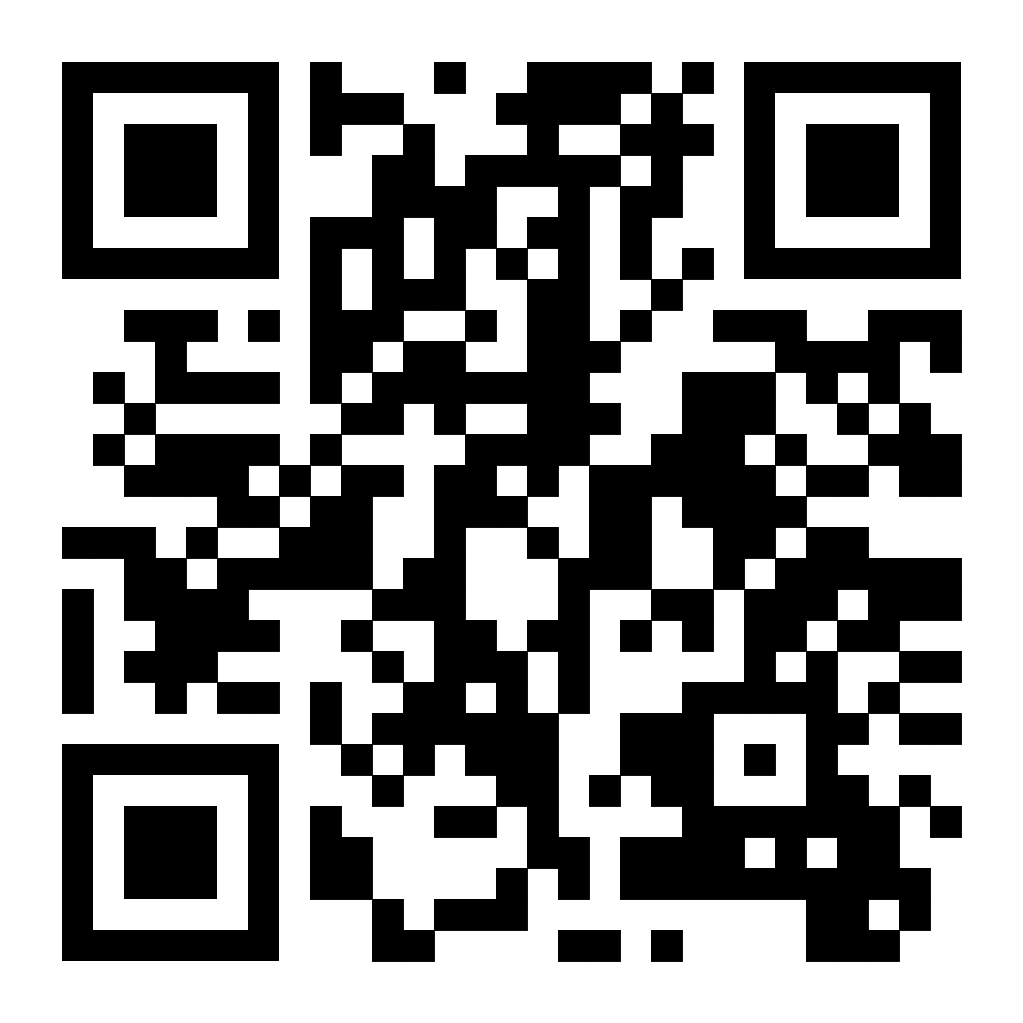 Catechesis | Diocese of La Crosse
A poster to advertise the Advent Series can be downloaded here: diolc.org/catechesis1st week of Advent: Preparing for the Coming of the Savior
At Christmas we read from Scripture that Jesus is Emmanuel, which means “God is with us.” Jesus came on the first Christmas to save us. Again and again, Jesus comes to us in the Eucharist. Our faith comes alive as we understand better that Jesus gives us His Real Presence in the Eucharist. Join Msgr. Joseph Hirsch, Director: Casa Hogar Juan Pablo II Orphanage, Lurin, Peru as he presents Jesus’ True Presence in the Eucharist. The associated video is found at the QR code above.2nd week: Preparing to Receive the Gift of Jesus on Christmas
Jesus gives us the Gift of Himself on Christmas. Jesus continues to give us the greatest Gift – the Gift of Himself in the Eucharist again and again in a life-giving encounter. This is really the whole meaning of Christmas. Jesus came to give us Himself as food; He is literally the Bread of Life – supernatural bread that saves us, that spiritually nourishes and strengthens us with His grace. The associated video is found at the QR code above.3rd week: Prepare to Receive the Christ Child on Christmas
During this season of Advent, we need to take time to focus on spiritual realities, contemplating the miraculous birth of Jesus, coming to us as an Infant. Through Jesus, grace, truth and life entered into the world. At Mass, Jesus continues to come to us in the Eucharist. In union with Jesus, we can offer all that we are and everything that we have been given in thanksgiving to the Father. Join Msgr. Richard Gilles, Rector: Cathedral of St. Joseph the Workman, La Crosse, as he presents Offering Ourselves with Jesus to the Father. The associated video is found at the QR code above.4th week: Prepare Your Heart for Christmas
In the fullness of time, our Heavenly Father sent His Son, Jesus, to save us from our sins. Jesus gave us the Eucharist, as a memorial of His Passion and Death. When we receive the Eucharist, we literally receive Jesus Himself. The Eucharist is our solid foundation and highest point of union with God on earth. Join Fr. Steven Weller, Chaplain at Assumption Middle and High School, Wisconsin Rapids, as he presents The Eucharist as the ‘Source and Summit’ of the Church’s Life. The associated video is found at the QR code above.Reminder: For your parish bulletin
Christmas Welcome Card
Many people join our parishes to celebrate Christmas. We want to welcome them, and obtain information so that they can be contacted and encouraged to return on a regular basis. For a downloadable page with 2 Christmas Welcome Cards, visit diolc.org/catechesis/bulletin-insertsReminder: For your parish bulletin
Eucharistic Revival:  A Minute with Jesus  The week of Dec. 25 – (For Jan. 1st, 8th, 15th and beyond, click the link below)
10)  Jesus came into the world to save us.
Jesus was born in Bethlehem, which means “house of bread.” Because there was no room in the inn, Jesus was born in a stable and laid in a manger, which is significant because it is a feeding trough for animals. This was all part of God’s plan for His birth on earth, to point to the fact that Jesus came to save us. This is really the whole meaning of Christmas. Jesus came to give us Himself as food – He literally is the Bread of Life – supernatural bread – that saves us, that spiritually nourishes and strengthens us with His grace. Let’s pray this right now and every day this week: Jesus, thank You for coming into the world as our Savior. This week, read how the birth of Jesus took place in Luke 2:1-7For a list of all weekly proclamations through Jan. 29 (with more to be added regularly), click here: diolc.org/wp-content/uploads/2022/11/A-minute-with-Jesus-through-January-29-1.pdfRCIA - Resources for use during the Period of the Catechumenate
The people preparing to come into the Church through the RCIA process need a small amount of spiritual reading each week. This reinforces what is being taught and develops a habit of spiritual reading, which leads to a more committed prayer life. For downloadable handouts on Advent, Christmas, Mary, the Immaculate Conception and Mother of God ,and each of the Sacraments that are to be taught during this period, visit the QR code at the left or diolc.org/evangelization/questions 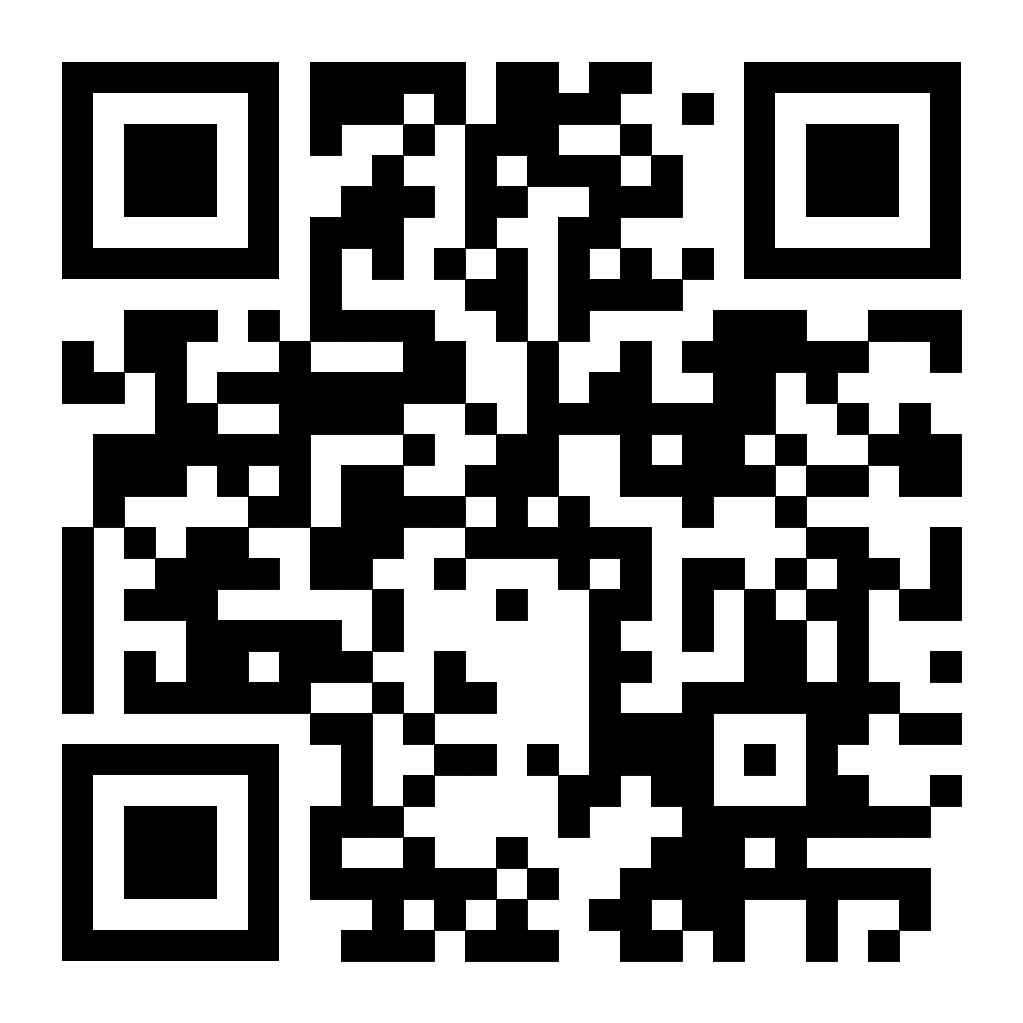 Catechumens and Candidates also need help with learning prayers and strengthening their prayer life. For a downloadable prayer card – that helps for prayer to be more personal – on the Sign of the Cross, the Joyful Mysteries of the Rosary or the Hail Mary, visit the QR code to the left or diolc.org/catechesis/going-deeper-in-prayer. An explanation of the words of each of these prayers along with other resources are available at the QR code/link.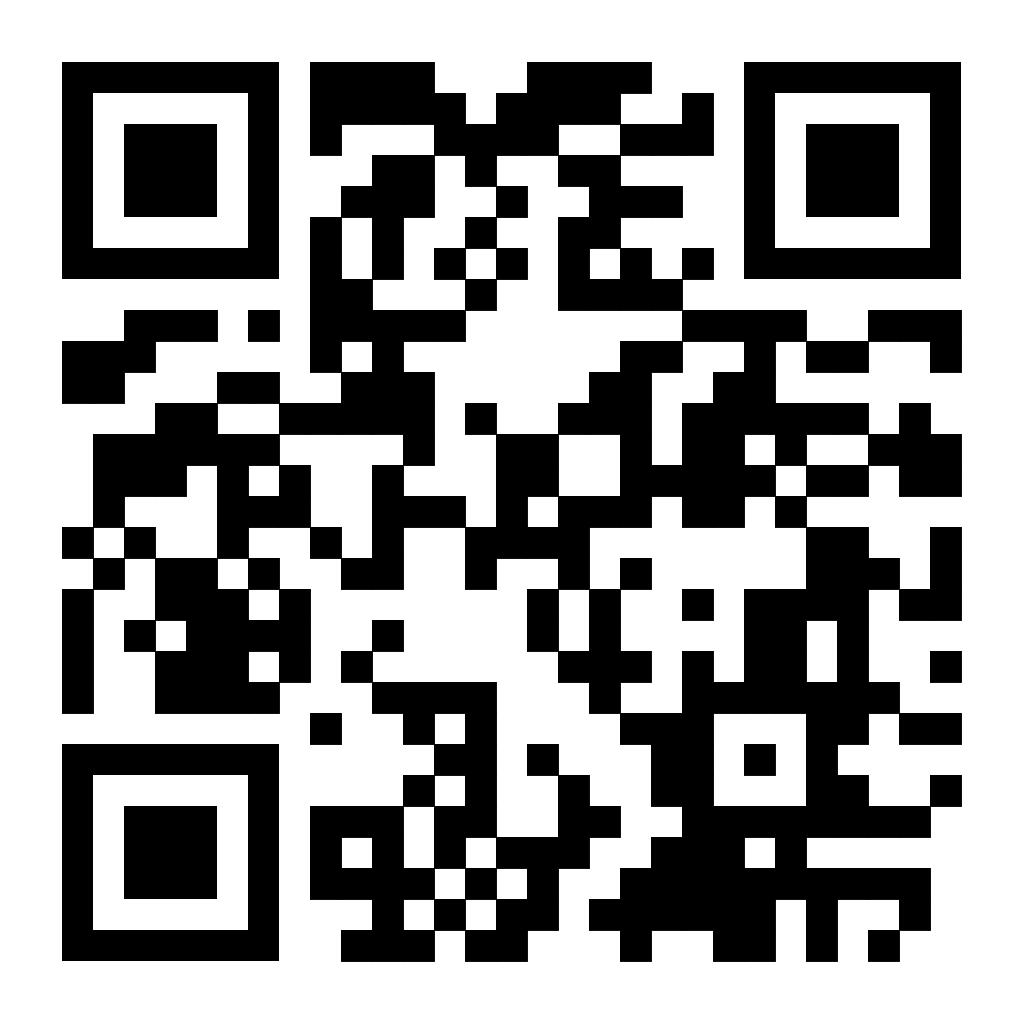 Catechetical Leader InformationA minute with Jesus: Requested Resource for the Eucharistic Revival One short proclamation has been requested per week to deepen understanding and belief in the incredible miracle of the Holy Eucharist. This initiative is called A Minute with Jesus. An ongoing list of proclamations are available here, up to and including Jan. 29, with more to follow: diolc.org/catechesis/catechetical-leaders-info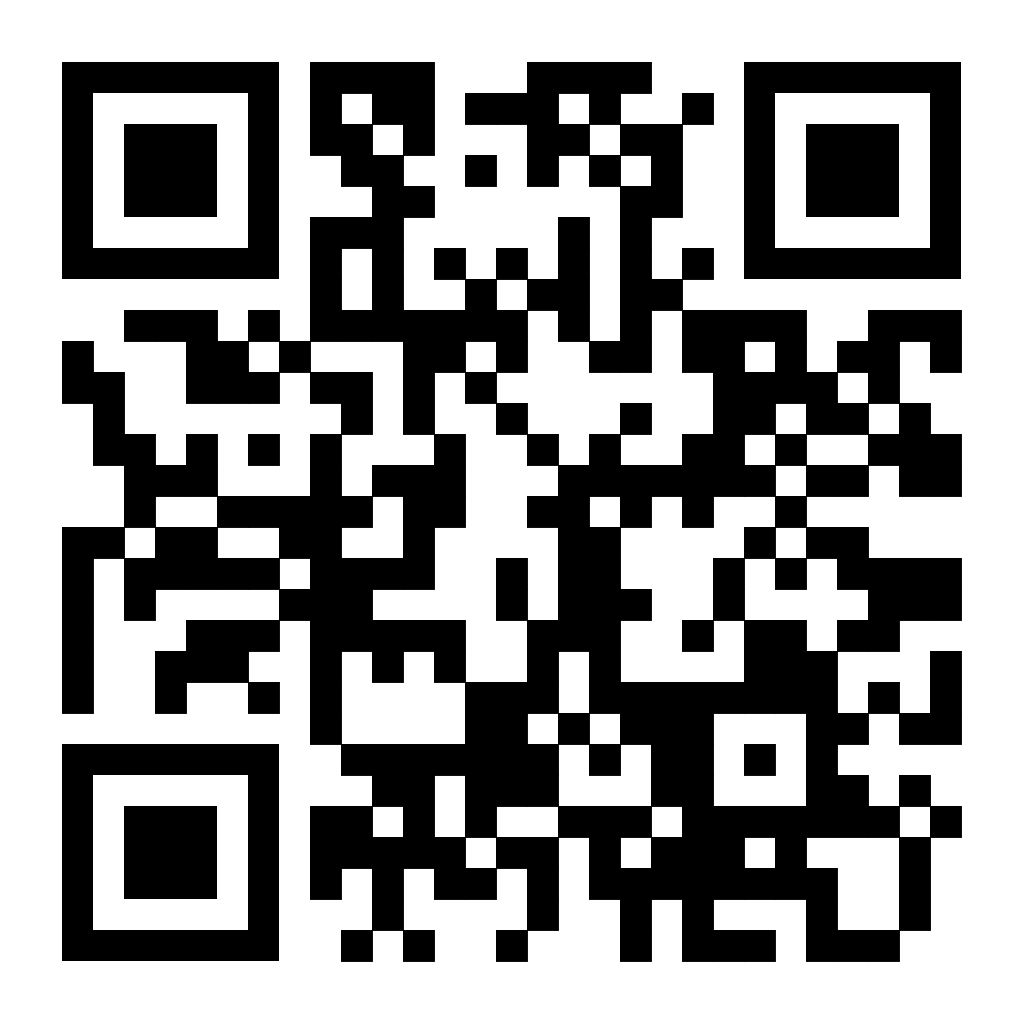 Eucharistic Revival A Minute with Jesus for the week of Dec. 18th, the 4th week of Advent Jesus wants to stay with us always.Jesus loves each one of us so much that He gives Himself to us in Holy Communion at Mass. We receive Jesus Himself. When the priest prays the words of Jesus over the bread and wine at Mass, they are no longer bread and wine but the Body and Blood of Christ. Jesus gives Himself to us because He wants to stay with each one of us always.Let’s pray this right now and every day this week: Jesus, thank You that You desire to stay with us always. This week, read from Scripture about the birth of the Christ Child in Luke 2:1-7
Picture of a priest elevating the Blessed Sacrament at Mass.Examination of Conscience for grades 2-12A downloadable Guide to Confession is available for Grades 2-3, 4-5, 6-9 and 10-12. Visit diolc.org/catechesis/catechetical-leaders-infoReminder: BEET Grant process is openThe application process for BEET Grants is open with the instructions and forms available by clicking here: diolc.org/schools/beet-grant The purpose of the Bishop’s Education Endowment Trust (BEET) is to support and assist the mission of the Diocese of La Crosse in providing funds for all aspects of parish and school Catholic education. BEET Grants must be applied for through a local parish or Catholic school. Contact Ann or Beth if you have questions. BEET Grants are for parishes and schools who need support to assist with funding a specific project or materials.Catechesis of the Good Shepherd TrainingThere will be training for Level 1 for Catechesis of the Good Shepherd at St. Philip Church in Rudolph, June 19-24, 2023. There are currently 14 atria in the Diocese at both parishes and schools, with children expressing their excitement for this type of setting and experience to encounter God. For more information, contact Ann Lankford at alankford@diolc.org. <<Top >>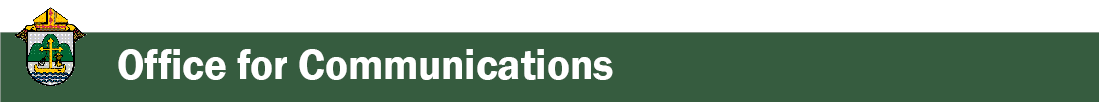 Director: Erik Archer– 608.791.2661 |  earcher@diolc.orgQR Code UsageQR codes provide a simple, bulletin-friendly means to share a link. A parishioner need only hover the camera on their phone over the QR code, and a box or a link will pop up. Simply by tapping that link, the parishioner is taken to the associated link. This new process reflects comments from parish administrators during our recent roundtables that we need to develop a better method of communicating links. To fulfill this request, we’ll start transitioning to including more QR codes in the chancery bulletin. A QR code allows parish secretaries to copy and paste the code into their bulletin rather than provide a lengthy link that the reader would need to re-enter. It also makes poster development for bulletin boards much easier.Our methodology is to include QR codes for items that may be used in a bulletin and a link for items meant for parish secretaries.Bishop Callahan's Christmas Video Message and supporting graphics:Bishop Callahan has recorded his Christmas video message for you to share with your parishioners on your Facebook page and link to your website. If you have a Crosspost relationship setup with the diocesan Facebook, you will receive the video in your video library and can share from there. https://youtu.be/DSqdHqPeahI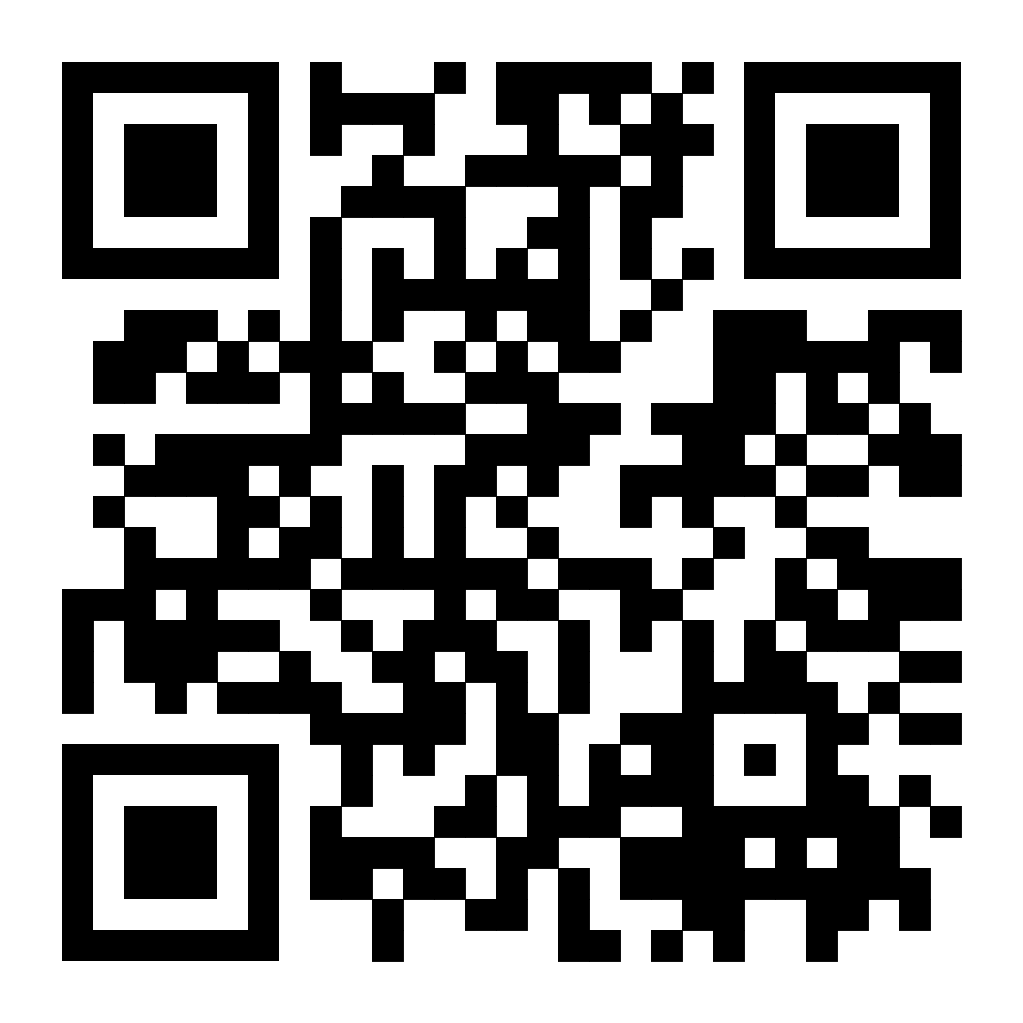 Supporting Christmas graphics are found on the Media Resources page.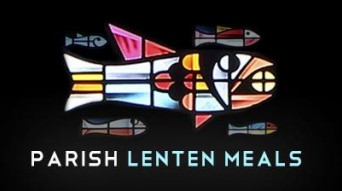 Promoting Your Parish Lenten MealsWhile Lent may seem a ways out, we would like you to start sending in the dates for your parish lenten meals. We are again featuring your meals in the March/April issue of Catholic Life and using the diocesan website to host the Fish Frynder, (diolc.org/fishfrynder) a place where people can find when and where a fish fry is, or other parish lenten meals are taking place throughout the diocese. The deadline for getting your Fish Frynder events for the March/April issue of Catholic Life is 1/13/23. Events submitted after the due date will be posted to the Fish Frynder as received. Email your meal information to datebook@diolc.org. Please include the date, beginning/ending times, event location, description, menu and cost.myParish App training videosThere are several training videos available to help you become an app expert. There are 8 videos giving an overview of the app and 8 videos for parish app administrators. All are available at http://myparishapp.com/startup/#1453136731072-d082476f-450f Fall Roundtable summaryWe met with 83 representatives from 90 parishes across our diocese in October and November. We noticed how everyone cares deeply about their parish and wants a relationship with us based on support and presence. You can find the summary of the comments we received here. The comments are organized alphabetically by topic and/or responsible Curia staff section.<<Top >>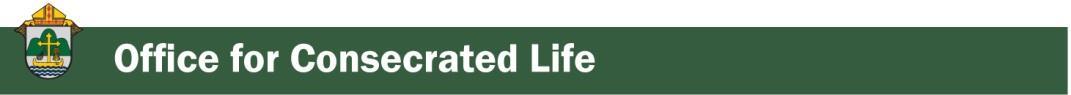 Director: Sr. Donna Krzmarzick, ISSM – 608.791.2690 | dkrzmarzick@diolc.orgReminder: Attention parish bookkeepers: All donations for the Retirement Fund for Religious should be run through parish bookkeeping, and then submitted payable to the Diocese of La Crosse with “Retirement Fund for Religious” in the memorandum line. Thank you.<<Top >>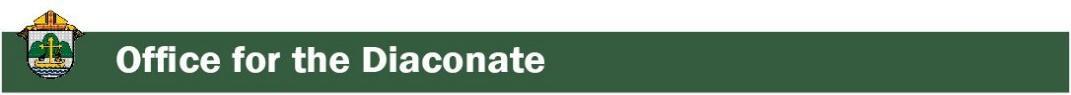 Director: Deacon Bryan Hilts – 608.791.2665| bhilts@diolc.orgDeacon and Wives Retreat – Feb. 17-19, 2023 Schoenstatt Center, Waukesha. Retreat leader is Deacon Dan Gannon. Priests and Deacons – Please help identify men for the next formation class that will begin in the fall of 2023. I’d be happy to talk to any prospective aspirants. The discernment retreat is in November.Bishop’s Day with Deacons and their wives: Aug. 12, 2023 Holy Cross Diocesan Center, La Crosse – attendance expected.<<Top >>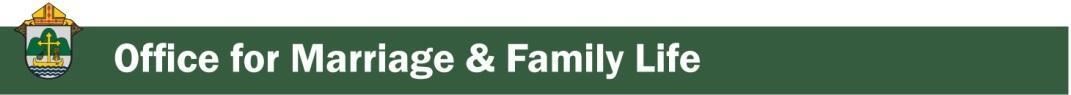 Director: Christopher Rogers – 608.791.2659 | crogers@diolc.orgFor Your Parish Bulletin! “UNSCRIPTED,” a new episode in this web series from the Office for Family Life is now available! In this episode, we talk with Valentyna Pavsyukova who is a force for good in our community and for the people of Ukraine. She leads Chalice of Mercy, which is a powerful local charity whose efforts directly benefit the beleaguered, the homeless, the wounded, and the elderly in Ukraine. Since February 24th, 2022, their herculean efforts have assisted hundreds of thousands of people.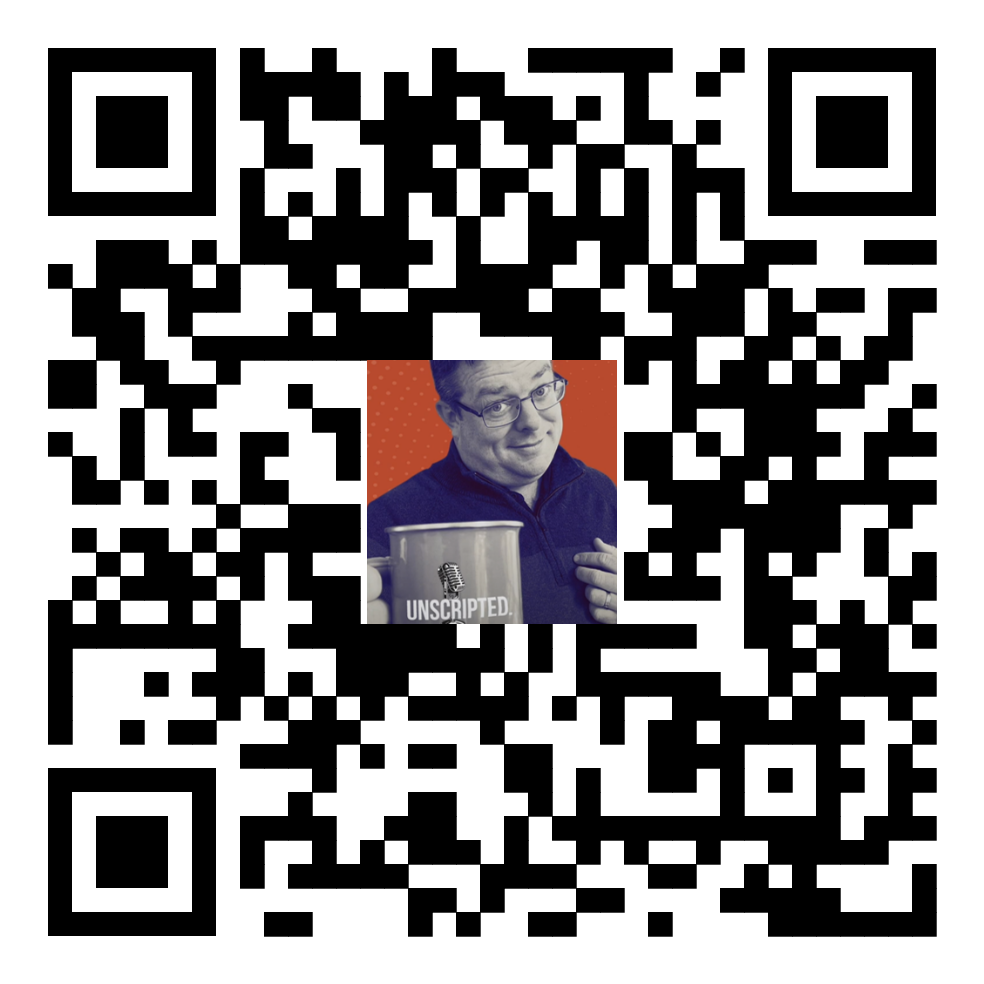 Our hope is to reach as many people as possible, so we are asking you to please share the link below on your social media pages, with your parishioners, family, friends, etc. Also, if you have an idea for a guest to be on the show, please contact us. 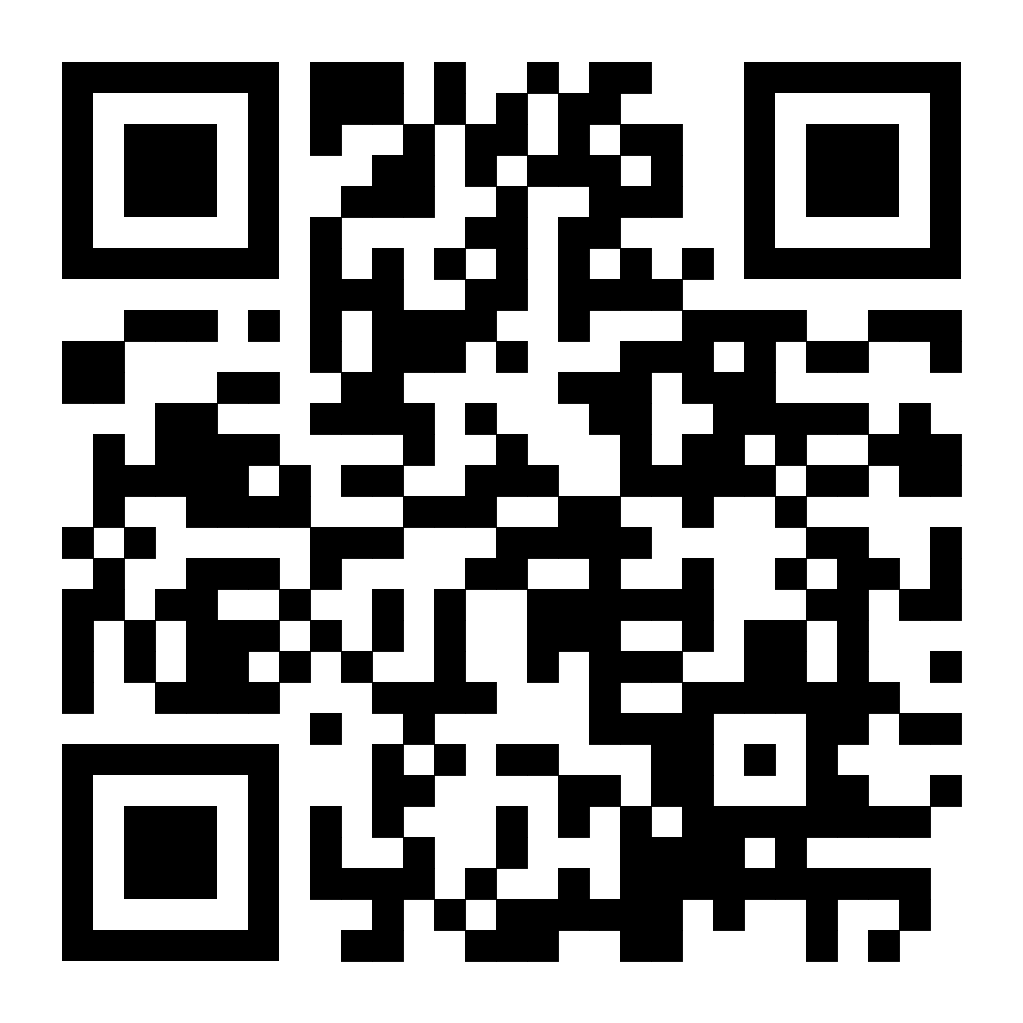 Please share “UNSCRIPTED” on your parish Facebook pages:facebook.com/DIOLC/photos/a.762241253820127/5968082586569275/ Reminder: 50th Jubilee Wedding Anniversaries We are updating the timing of when we send Jubilee couples their certificates. Our goal is to send the certificates out to each couple during their anniversary month. Please submit the names of those couples celebrating 50th Jubilee Wedding Anniversaries in the year 2023 by December 31, 2022 by filling out this form and email to crogers@diolc.org. For Your Parish BulletinGIVEN Retreat - Jan. 28, 2023GIVEN is a short, powerful retreat for couples who are married, dating and engaged. It is an opportunity to share, learn and celebrate marriage with other couples through engaging talks, and adoration, prayer and reconciliation.GIVEN retreats help couples foster a deeper relationship that is rooted in Jesus Christ and His Church. This mini retreat will:* Encourage a greater devotion to the Sacrament of Reconciliation and the Eucharist* Develop a deeper understanding of the Sacrament of Marriage through Theology of the Body* Provide couples the encouragement to live the vocation of marriage well in a culture that is increasingly more hostile to the sacrament.Married, Engaged and Seriously Dating Couples are invited to attend.Speakers will be Ted and Julie Imgrund and Michael and Jacqueline VanHemmert.Cost: $45 per coupleFor more information, contact Chris Rogers at crogers@diolc.org Register here: argentasoftware.com/interfaces/49870/frmEventTicketSalesForm.aspx?EventID=3725 The link to GIVEN’s Facebook event page is located at this link and the QR code to the left: https://fb.me/e/34MUL0q1K
Please share on your parish Facebook page.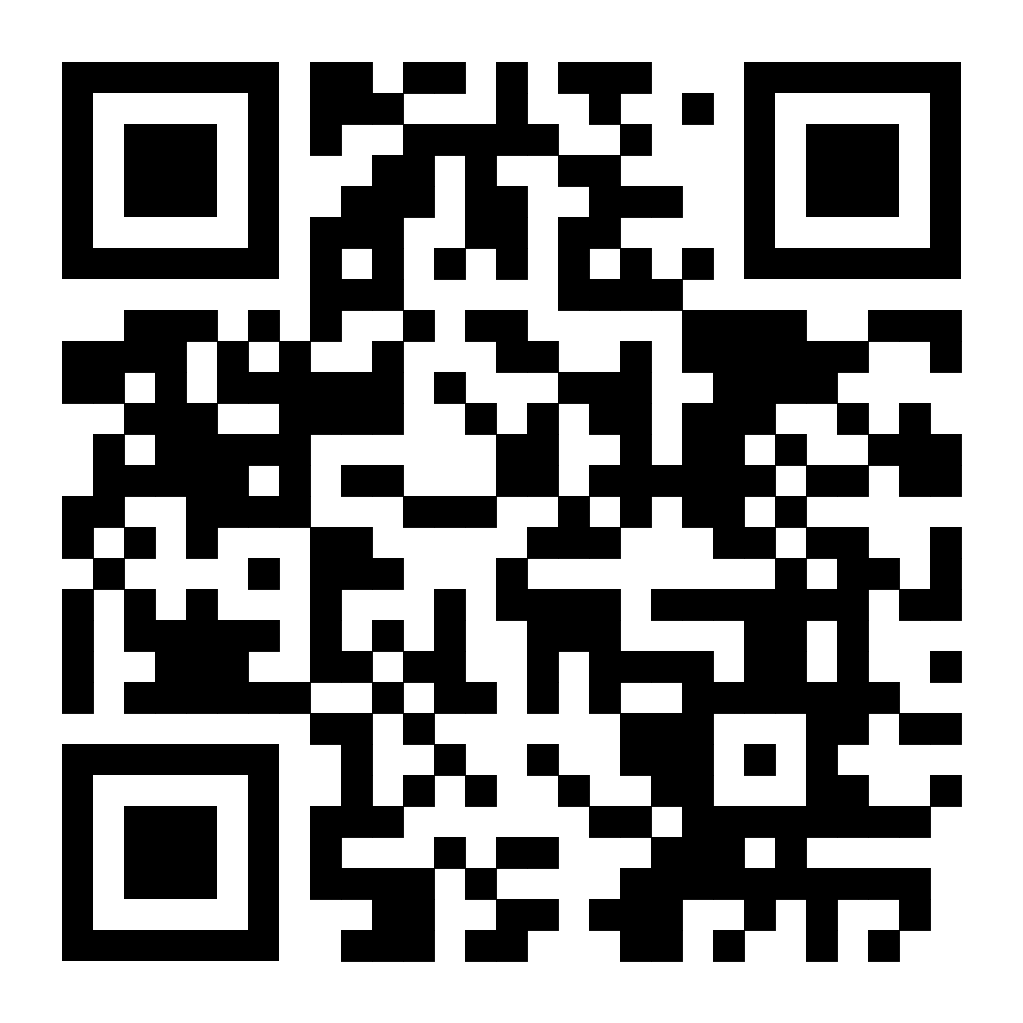 Reminder: Marriage Enrichment and Parenting ResourcesFor Your Marriage Website – foryourmarriage.org/ This website from the USCCB helps couples at all stages of life to understand and live God’s plan for happy, holy marriages.Teaching the Way of Love - twl4parents.com/ This website is full of encouragement and tips for parents to continue to be the primary educators of their children.Reminder: For Your Parish BulletinNatural Family Planning Blurbs to increase awareness. These could be used in an NFP Corner in your bulletin or as you are able to use them. There are 9 weeks of content.Week 2: “The underlying reason why young adults, engaged couples, and married couples should know Natural Family Planning is that this method teaches them that the body, as God made it, is the expression of the person.” (Richard M. Hogan and John M. LeVoir, Covenant of Love: Pope John Paul II on Sexuality, Marriage, and Family in the Modern World, 1985, p. 59) *This course meets the diocesan requirement for engaged couples.Reminder: Diocesan Website for Clergy and Marriage Ministers Regarding Marriage PreparationUse this link: diolc.org/marriage/marriage-preparation/marriage-preparation-for-ministers/ to go directly to the section of our website containing resources for clergy and marriage ministers. There are step-by-step instructions, downloadable guidelines, downloadable forms and much more! Please let us know if we can assist you in this ministry. Reminder: Process for Training FOCCUS Facilitators The process for training FOCCUS facilitators is as follows: Each parish needs to contact FOCCUS directly to set up an account for your parish, if one has not already been set up and then train your couples directly through FOCCUS. The contact person at FOCCUS is Max Allen. He is happy to work directly with your parish priest or contact person. His contact information is: email: mrallen@foccusinc.com or phone: 402.827.3735 ext. 1317. <<Top >>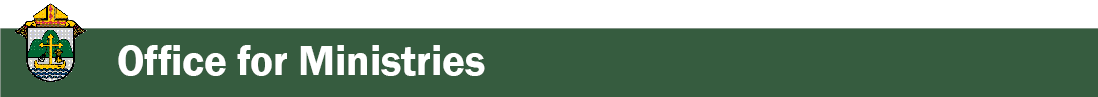 Director: Christopher Ruff – 608.791.0161 | cruff@diolc.orgNo items this week.<<Top >>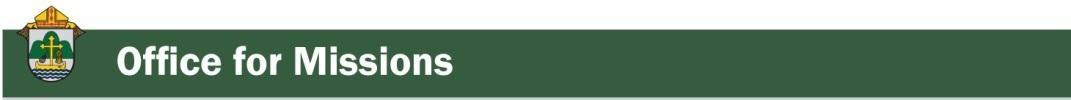 Director: Fr. Woodrow Pace – 608.791.2676 | wpace@diolc.orgFor your parish bulletin:Footsteps of Fr. Joe Walijeski Pilgrimage - July 5-15, 2023This unique spiritual journey will be led by Fr. Woody Pace and Julie Studinski as the group follows the missionary footsteps of Fr. Joe Walijewski. This trip is designed primarily for a first-time visitor to Casa but previous participants may apply to be added to a waitlist.The Footsteps of Fr. Joe Pilgrimage is $2,500 and includes: airfare, meals lodging and transportation in Peru. Personal encounters with families, staff and the community and behind the scenes tours.For more information or to reserve a spot contact Julie Studinski at 715.340.4846 or julieastud@gmail.com.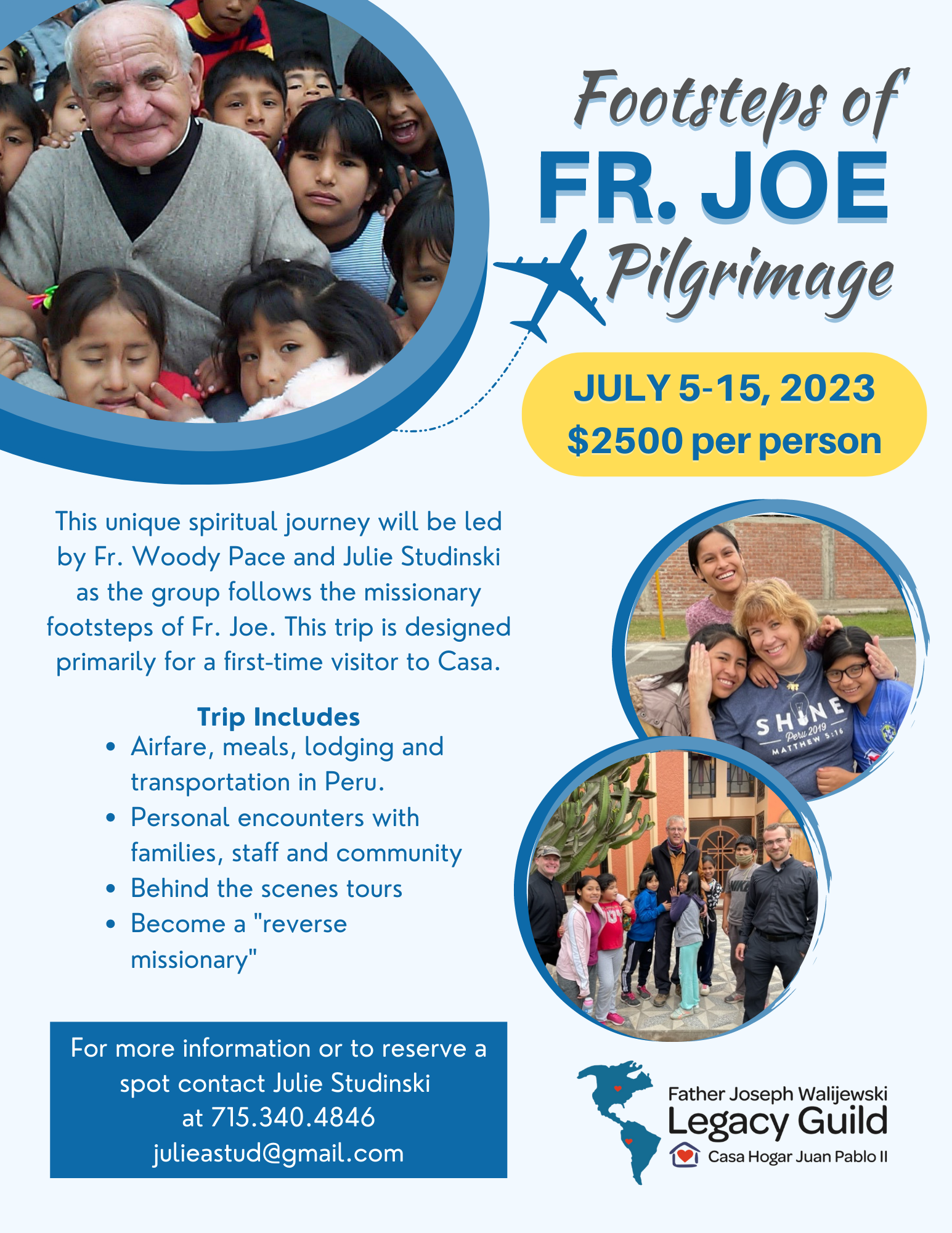 <<Top >>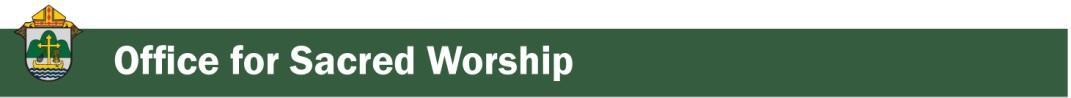 Director: Christopher Carstens – 608.791.0161 | ccarstens@diolc.orgNo items this week.<<Top >>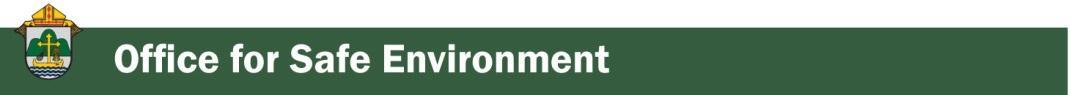 Director: Teresa Brown – 608.791.2679 | tbrown@diolc.orgDIOCESE OF LA CROSSE GUIDELINES FOR REPORTING INSTANCES OF CHILD ABUSEThe Diocese of La Crosse, through its policies and procedures, seeks to provide a prompt, appropriate and compassionate response to reporters of sexual abuse of a child by any diocesan agent (bishop, priest, deacon, employee, religious, vendor or volunteer). Anyone wishing to make a report of an allegation of sexual abuse should send that report to Mrs. Teresa Brown, Complaint Intake Agent, at the Diocese of La Crosse, P.O. Box 4004, La Crosse, WI 54602-4004. Alternatively, you can contact Mrs. Brown at 608.791.0179 or intakeagent@diolc.org. The reporting form is available through the Diocese of La Crosse Office of Safe Environment or on the diocesan website at: diolc.org/safe-environment/reporting. Individuals are also encouraged to take their reports directly to civil authorities. Copies of the diocesan policy are available through your local Parish and on the diocesan website. If you have any questions about the Diocese of La Crosse and the implementation of the Charter for the Protection of Children and Young People, please contact Teresa Brown, Diocese of La Crosse, at 608.791.2679 or tbrown@diolc.org.Before you submit a background form or print cards, look them over for missing information. This only causes delays in the process if they need to be sent back. <<Top >>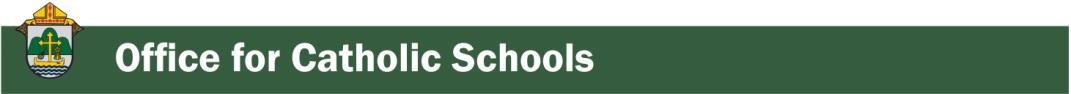 Superintendent: Thomas Reichenbacher – 608.788.7707 | treichenbacher@diolc.orgNo items this week.<<Top >>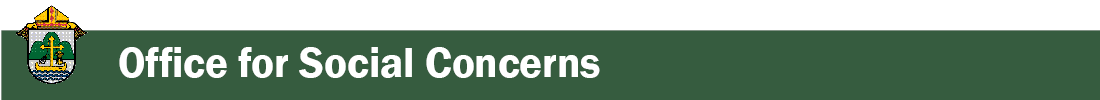 Director: Christopher Ruff – 608.791.0161 | cruff@diolc.orgFor Your Parish Bulletin:You are invited -- Jan. 14 Chalice of Mercy Ukrainian Christmas Dinner Each year, Valentyna Pavsyukova, founder of Chalice of Mercy, a mission to Ukraine (now suffering so much), hosts a Ukrainian Christmas Dinner at the Lillydale Event Center in Chippewa Falls. All proceeds from this amazing, multicourse meal served by young people in full Ukrainian garb, go to benefit the work of the mission. To learn more, visit diolc.org/chalice-of-mercy. 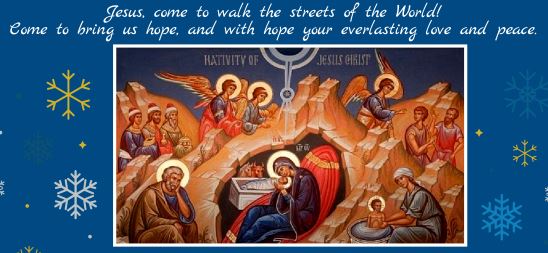 For Parish Bulletin Editor or Secretary:To download a flyer/bulletin insert for the Ukrainian Christmas Dinner, visit diolc.org/chalice-of-mercy and click on the flyer link.For Your Parish Bulletin:
CALIX – For Help with Addiction from a Catholic Perspective
Do you or a family member or friend need help with an addiction concern? Or, do you just need someone to talk with? You can reach out to a member of CALIX. CALIX (calixsociety.org) is an association of Catholics in addiction and family members and friends affected by addiction, who are maintaining their sobriety through participation in their Catholic faith and a 12 Step program. You can make a confidential call to 612-383-8232 (Jim R.) or 651-587-4668 (Jim B.), for information on meetings and recovery support. You need not disclose your name. 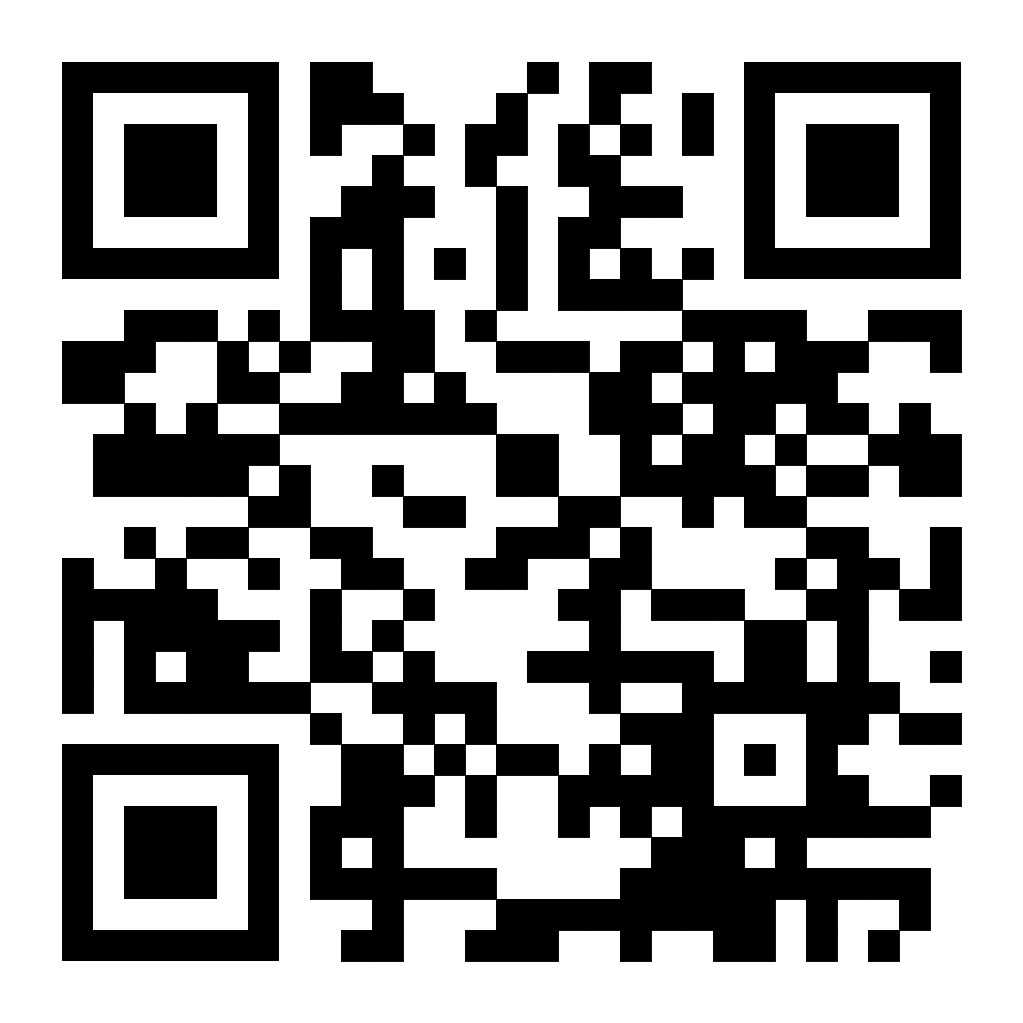 For Your Parish Bulletin:
Pregnant and in distress? Confidential help is available.
Make a confidential call to Catholic Charities at 844.644.7223 (844.64.GRACE) or text 715.600.6391. To learn more, visit cclse.org/i-think-im-pregnant. For additional pregnancy support resources and locations, visit diolc.org/pregnancy-resources. 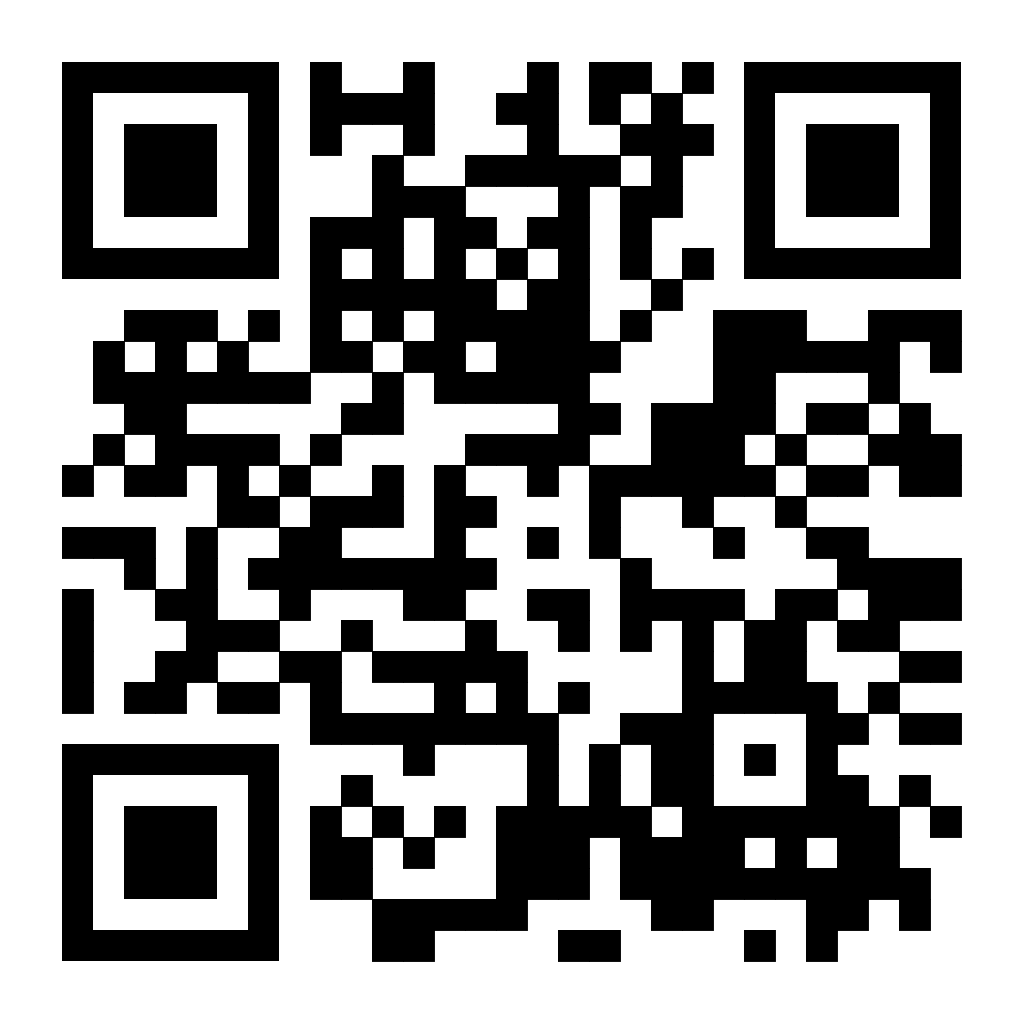 For Your Parish Bulletin:Help Catholic Charities love our Neighbors in Need Catholic Charities reaches out to our neighbors in need in so many ways, from providing shelter to the homeless in our midst, to giving hope and support to moms before and after birth, to working with married couples looking to adopt, to assisting the poor and people with disabilities. Find out more, and how you can help, at cclse.org. <<Top >>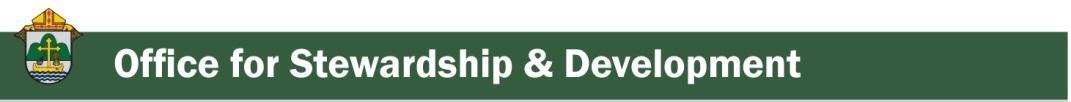 Director: Jeff Reiter – 608.791.2653 | jreiter@diolc.orgReminder: Inspired by the SpiritWe’ve seen locally produced parish-specific non-personalized pledge cards (sometimes called in-pew cards). Locally produced copies are sized wrong and lack the information necessary to scan the pledge card efficiently and effectively, creating more manual entry and cost. If you require additional copies of your pledge cards, please contact our office or your Lynch Development Associate Consultant to have more copies printed.Stewardship Bulletin Reflections for Weekends:12/18https://diolc.org/wp-content/uploads/2022/11/12.18.22-stewardship-bulletin-announcements.pdf 12/25https://diolc.org/wp-content/uploads/2022/11/12.25.22-stewardship-bulletin-announcements.pdf 01/01https://diolc.org/wp-content/uploads/2022/12/01.01.23-stewardship-bulletin-announcements.pdf 01/08https://diolc.org/wp-content/uploads/2022/12/01.08.23-stewardship-bulletin-announcements.pdf Stewardship Homily Reflections:Stewardship reflections for your homily development: For Weeks 12/18- 01/08/23: diolc.org/wp-content/uploads/2022/12/Homily-Guide-12.13.22.pdf Reminder: Planned Giving – Leaving a Legacy, Wills, Bequest and Endowments:We have inherited such treasures from our parents, grandparents and great-grandparents,those whose shoulders we stand on today. Now it is our turn to make sure future generations can enjoy the reverence and beauty of a well-maintained parish. Leveraging the Capital Campaign and providing parishioners with information on Endowments, Trusts and Bequests are just a few ways a parish can help prepare for its future.Our Estate Planning Guide can help people save several hundred dollars in legal and financial estate planning costs. We have sent out several hundred copies per individual request and each Parish has received a copy. If you would like additional copies, do not hesitate to contact our office.Our Planned Giving website is diolclegacy.org. People can find calculators, additionalinformation, sign up for a newsletter and request copies of specific estate planning guidesand information.
If you would like more legacy giving information, presentations or ads for your parishbulletin, please do not hesitate to contact our office or the Catholic Foundation of West Central Wisconsin (cfwcw.org) at 608.519.9892 or email: jreiter@cfwcw.org.<<Top >>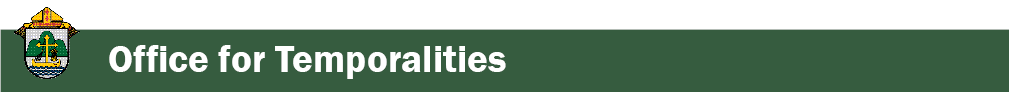 Diocesan Finance Officer: James Reider – 608.791.2668 | jreider@diolc.org Mutual of America 403(b) Plan – Upcoming Website Change in January 2023Effective Jan. 23, 2022, our 403(b) plan with Mutual of America will transition to a new administration and recordkeeping platform. With this change, you’ll have access to a completely reengineered array of administrative services designed to make it easier for you to manage your retirement plan.As Lisa Lipusch (Thurston) with Mutual of America mentioned in our July Finance Webinar, she will be holding 3 virtual training sessions in January to demonstrate how to use their new Sponsor Connect system. It is extremely important that you attend one of these sessions.1.  Wednesday, Jan. 4, 2023 10-11 a.m       Click here for a link to Jan. 4 session.
2. Tuesday, Jan. 10, 2023 10-11 a.m           Click here for a link to Jan. 10 session. 
3. Wednesday, Jan. 11, 2023 10-11 a.m    Click here for a link to Jan. 11 session.Webinar registration is not required. If you have an outside accountant or third party that assists you with the administration on the 403(b) plan, please forward this training session information to them as well.Please direct any questions regarding these sessions to jreider@diolc.org<<Top >>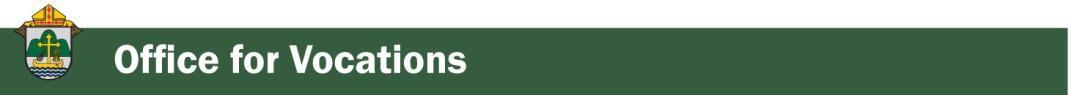 Director of Vocation Recruitment: Fr. Nate Kuhn – 608.791.2666 | nkuhn@diolc.orgNo items this week.<<Top >>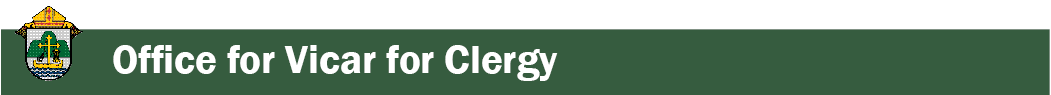 Director: Very Rev. Woodrow H. Pace – 608.791.2689 | wpace@diolc.orgAnnual Priest Retreat: Held at the Redemptorist Retreat Center, Oconomowoc. This retreat is required for priests in their first five years following ordination and is an option for the annual canonical retreat for all other priests serving in the diocese. There is no cost for the retreat outside of what is deducted from each participant’s Continuing Ed Fund. The retreat is scheduled during the Third Week of Easter, Monday noon through Friday lunch, April 24-28, 2023. Priest Unity Days for all Priests: The gathering begins Thursday noon at Holy Cross Diocesan Center and continues through Saturday Mass of Ordination at the Cathedral, June 22-24, 2023. Online registration, hotel discounts and further details will be posted closer to the time of the event.Fall Ministry Conference: Oct. 16-17, 2023. Monday and Tuesday of the third week of October will be the new dates for the Fall Ministry Conference. The change to one weekend later avoids conflicts with a regional clergy formation event and national conference.<<Top >>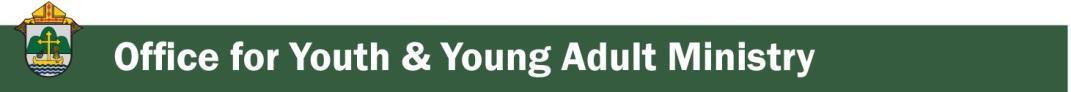 Director: Christopher Rogers – 608.791.2659 | crogers@diolc.orgFor Your Parish Bulletin! “UNSCRIPTED,” a new episode in this web series from the Office for Family Life is now available! In this episode, we talk with Valentyna Pavsyukova who is a force for good in our community and for the people of Ukraine. She leads Chalice of Mercy, which is a powerful local charity whose efforts directly benefit the beleaguered, the homeless, the wounded, and the elderly in Ukraine. Since February 24th, 2022, their herculean efforts have assisted hundreds of thousands of people.Our hope is to reach as many people as possible, so we are asking you to please share the link below on your social media pages, with your parishioners, family, friends, etc. Also, if you have an idea for a guest to be on the show, please contact us. Please share “UNSCRIPTED” on your parish Facebook pages:facebook.com/DIOLC/photos/a.762241253820127/5968082586569275/ Save the Date! The 2nd Diocesan Confirmation Retreat will be held Feb. 25, 2023.We were blessed with the overwhelming response to the Diocesan Confirmation Retreat that was held on Dec. 3, 2022 at St. Olaf Catholic Church in Eau Claire. In light of that retreat, we received many requests for a Diocesan Confirmation Retreat to be held in the Spring. We just received word that the one date that our speaker and musician were available in the Spring is Feb. 25. The location is still being determined. Please email Chris Rogers at crogers@diolc.org if you are interested in bringing a group.Save the Date!Culture of Life Summit - Jan. 21, 2023We are excited to partner with the Diocese of Superior to hold a Culture of Life Summit. This will take the place of our Pilgrimage for Life. This will be a day of live music, speakers and a time where you can discuss the issues that pertain to respecting the dignity of life. The event will be held at Regis Catholic High School. More Information is coming soon!The event link is located at the QR code to the left or this link here: fb.me/e/29qmSfrER. Please share on your parish Facebook page.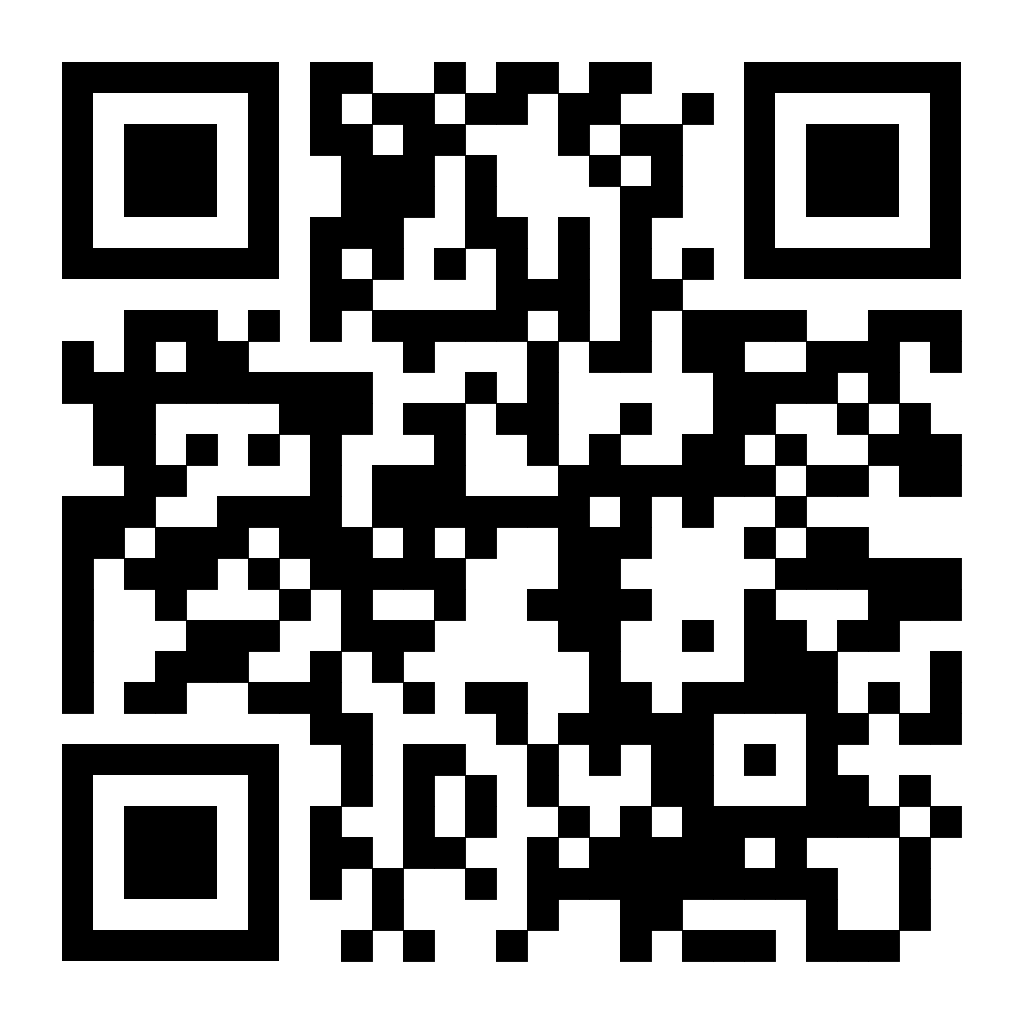 Reminder: Speaker for Youth, Young Adults, Adults, Ministry Teams, etc.In an effort to be more present around the diocese, and as an outreach of the Office for FamilyLife, Chris Rogers is happy to come to your parish/school to make a presentation to Youth,Young Adults, Adults, Ministry Teams, Married Couples, Engaged Couples, Teachers, etc. Pleasecall 608.791.2659 or email crogers@diolc.org to discuss dates and topics.Reminder: Tune-In TuesdaysPlease join us for our Tune-In Tuesdays at 11 a.m. Join us as we come together to network and share how we are doing, how our ministry is going and talk about ways we can support each other. Please follow this link: us02web.zoom.us/j/87591793038?pwd=cDdHWUROV29QMy9UenJRNFZnY0Q0dz09 <<Top >>Diocese of La Crosse | 3710 East Ave S | La Crosse, WI 54601 | 608-788-7700To unsubscribe from this e-mail message contact mwilson@diolc.orgCatechesis & EvangelizationChanceryCommunicationsConsecrated LifeDiaconateMarriage & Family LifeMinistriesMission OfficeSacred WorshipSafe EnvironmentSchools OfficeSocial ConcernsStewardship and DevelopmentTemporalitiesVocationsVicar for ClergyYouth and Young Adult MinistryPast Chancery Bulletins